Vic Health work sheet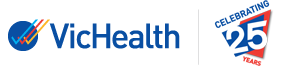 The VicHealth priorities as identified in the VicHealth Strategy and Business Plan 2009–2013 are:reducing smokingimproving nutritionreducing harm from alcoholincreasing physical activityincreasing social and economic participationreducing harm from UV exposure.The VicHealth mission statement is: ‘VicHealth envisages a community where:health is a fundamental human righteveryone shares in the responsibility for promoting healtheveryone benefits from improved health outcomes‘Our mission is to build the capabilities of organisations, communities and individuals in ways that:change social, economic, cultural and physical environments to improve health for all Victoriansstrengthen the understanding and the skills of individuals in ways that support their efforts to achieve and maintain health.’Please note:Your text book may include the values of vic health this is no longer par to f the study design please only  refer to the VicHealth Mission Statement and the priorities identified in the VicHealth Strategy and Business Plan 2009–2013 Activity 1Log onto the VicHealth website at www.vichealth.vic.gov.au/Funding-Opportunities.aspx and select a particular project that has been funded by VicHealth. Prepare a report of this project and include the following: An overview of the funding scheme A statement of why it is an important project to fund An outline of the main beneficiaries of the project A list of possible positive outcomes of the project Some possible negative outcomes of this project. (Explain how such outcomes could be avoided) An evaluation of whether this funding is worthwhile. (Could this money have been better spent elsewhere?) An outline of how this project is beneficial to health (Physical, social and mental health)Activity 2Investigate a program for each the six priority areas:reducing smokingimproving nutritionreducing harm from alcoholincreasing physical activityincreasing social and economic participationreducing harm from UV exposure.For each program include:an overview of the program/project • an explanation of why this program/project is a priority for VicHealth • an outline of some of the strategies being employed by Vic Health to promote health in this area • a discussion of whether this program/project reflects the five key principles of the social model of health. (Explain by giving an example from your program/project that fits into each of those five key principles) • an explanation of actual or potential (or both) health outcomes of this program. If positive outcomes have already been demonstrated, use statistics to strengthen your explanation • a statement about what else you think can be done to help in the future to promote health for all Australians in this area.